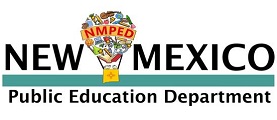 Family & Consumer Science Endorsement Licensure ChecklistCoursework Accepted or Degreed conferred:      
Documents Required-Beginning Teachers Official sealed transcripts-(24-36 semester hours) AND Passage of CKA in Family & Consumer Science’s passing score 220Documents Required-Adding on an Endorsement to a teaching license Official sealed transcripts - 24-36 semester hours (12 hours must be upper division) OR Passage of CKA in Family & Consumer Science’s passing score 220http://www.nmta.nesinc.com/TestView.aspx?f=HTML_FRAG/NT310_TestPage.html 
 Current Teaching License from Out of State or Country which reflects endorsement area in which educator is applying forFor office use only: Email sent requesting:       Endorsement AddedComments:      Licensee’s Name:                                         File Number:                 Application Date:          Issue/Review Date:      Consultant’s Name: License Type:                 Food science Family management theories Contemporary family lifestyles Interior design Clothing & textiles Family studies Parent-community interaction Consumer education Consumer decisions Marriage & family relations Nutrition Management theories Entrepreneurship Child development Family finance Food preparation Housing Costume design Tailoring Experimental foods, etc.